Lesson 20: Represent and Compare NumbersLet’s show numbers in different ways and make comparison statements.Warm-up: Act It Out: Plates and Cups for DinnerLin and her brother are setting the table for dinner.
Lin put 8 cups on the table.
Her brother put 6 plates on the table.
Did Lin or her brother put more things on the table?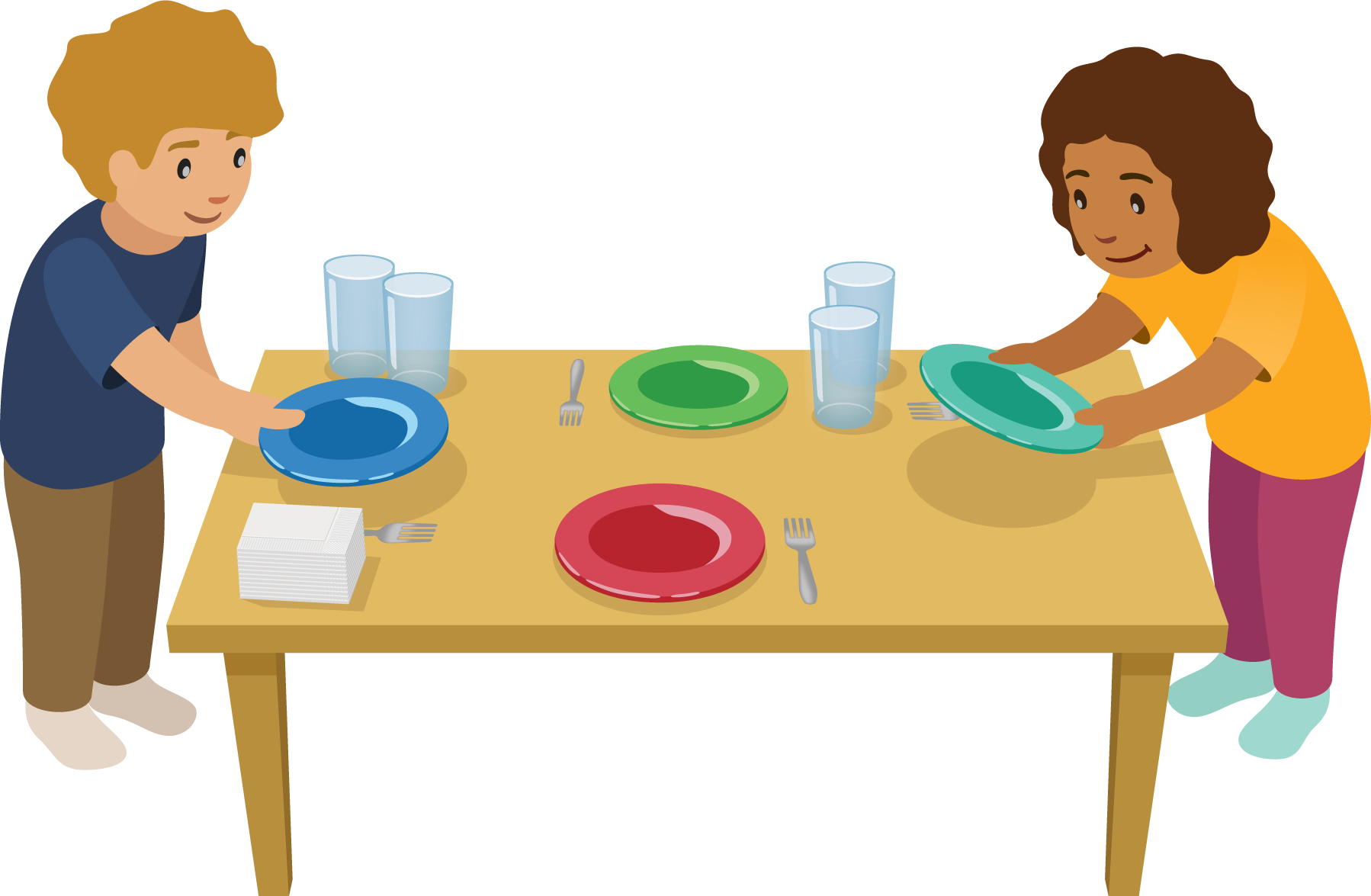 20.3: Centers: Choice TimeChoose a center.Less, Same, More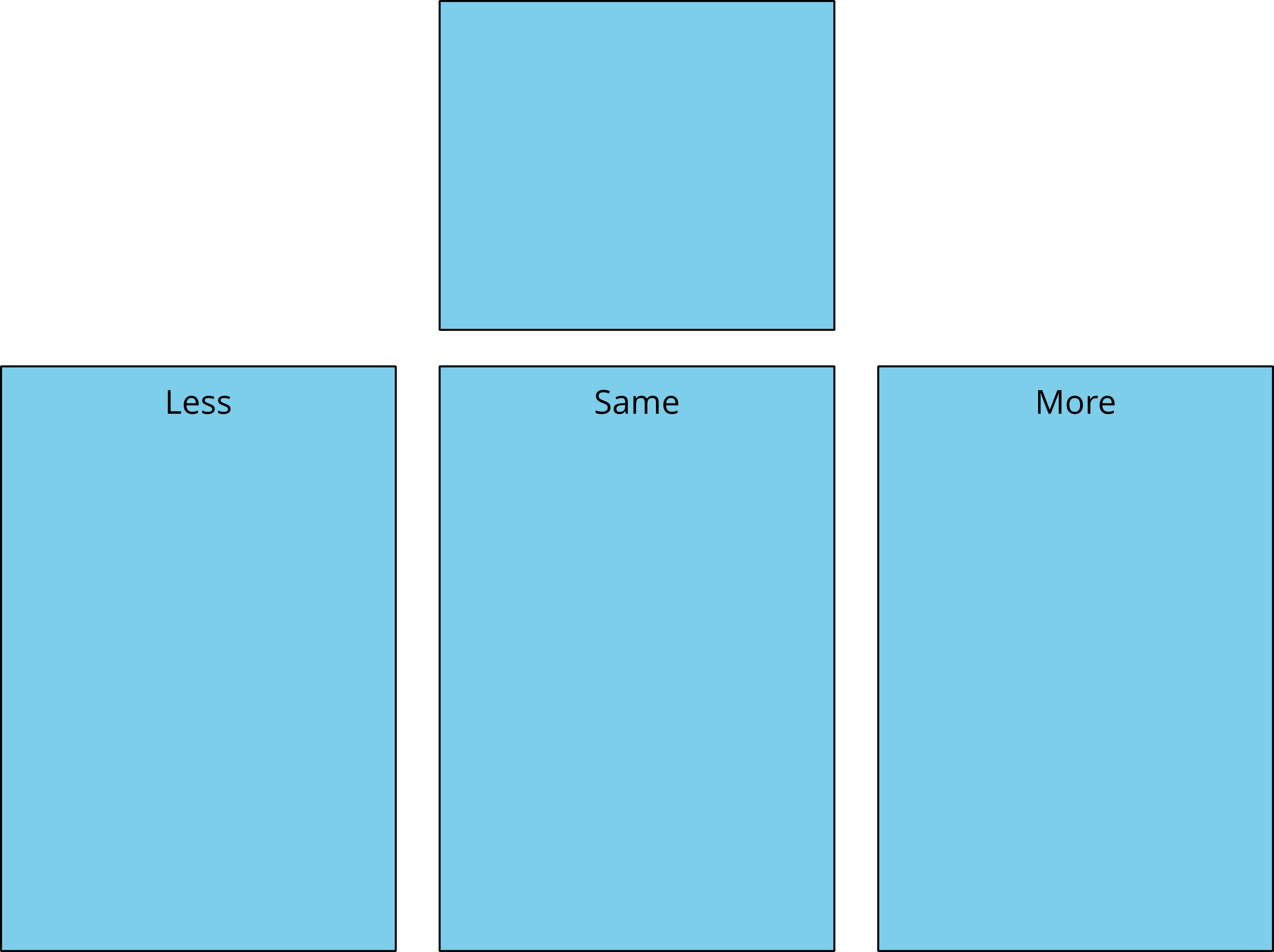 Math Libs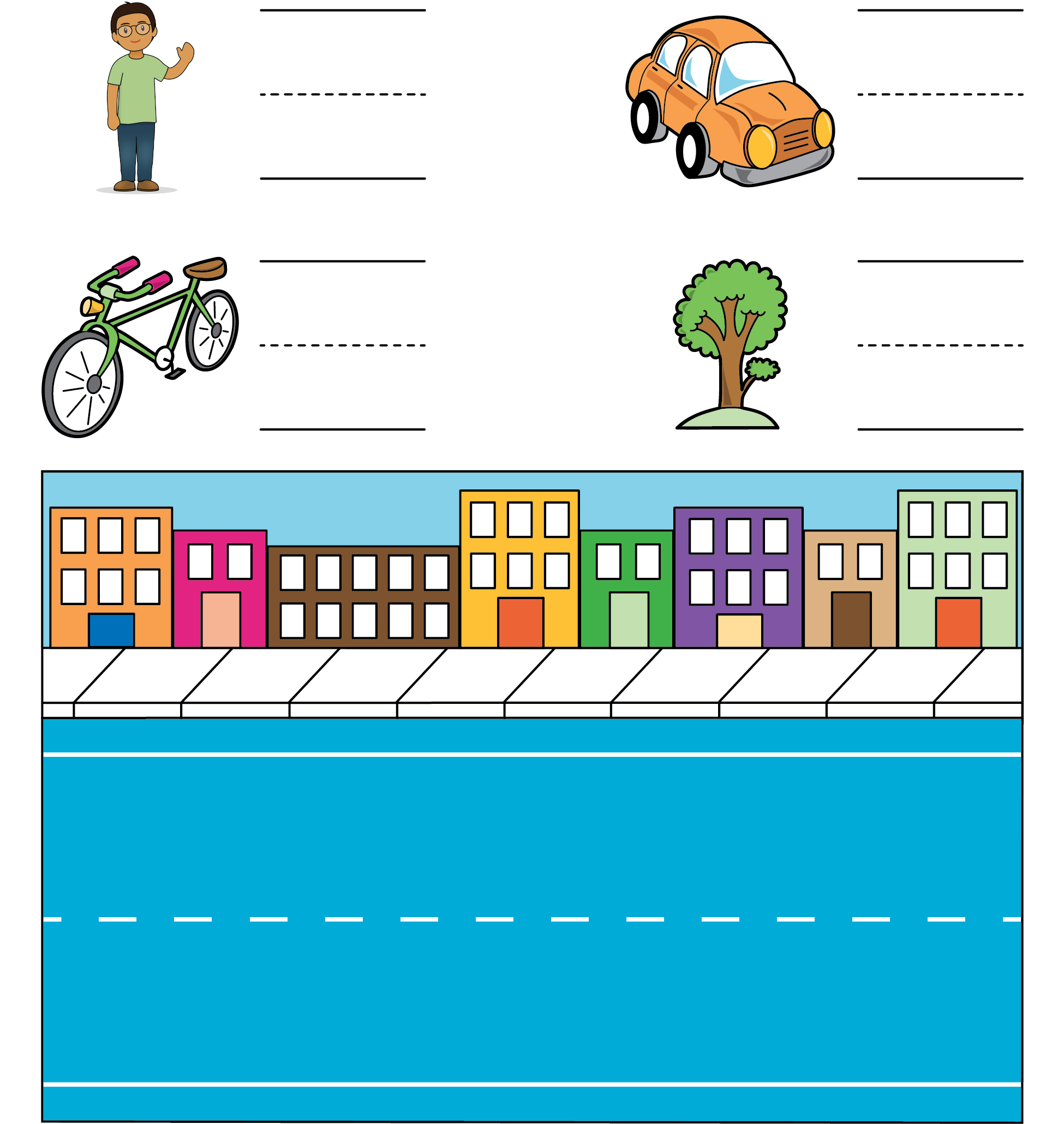 Number Race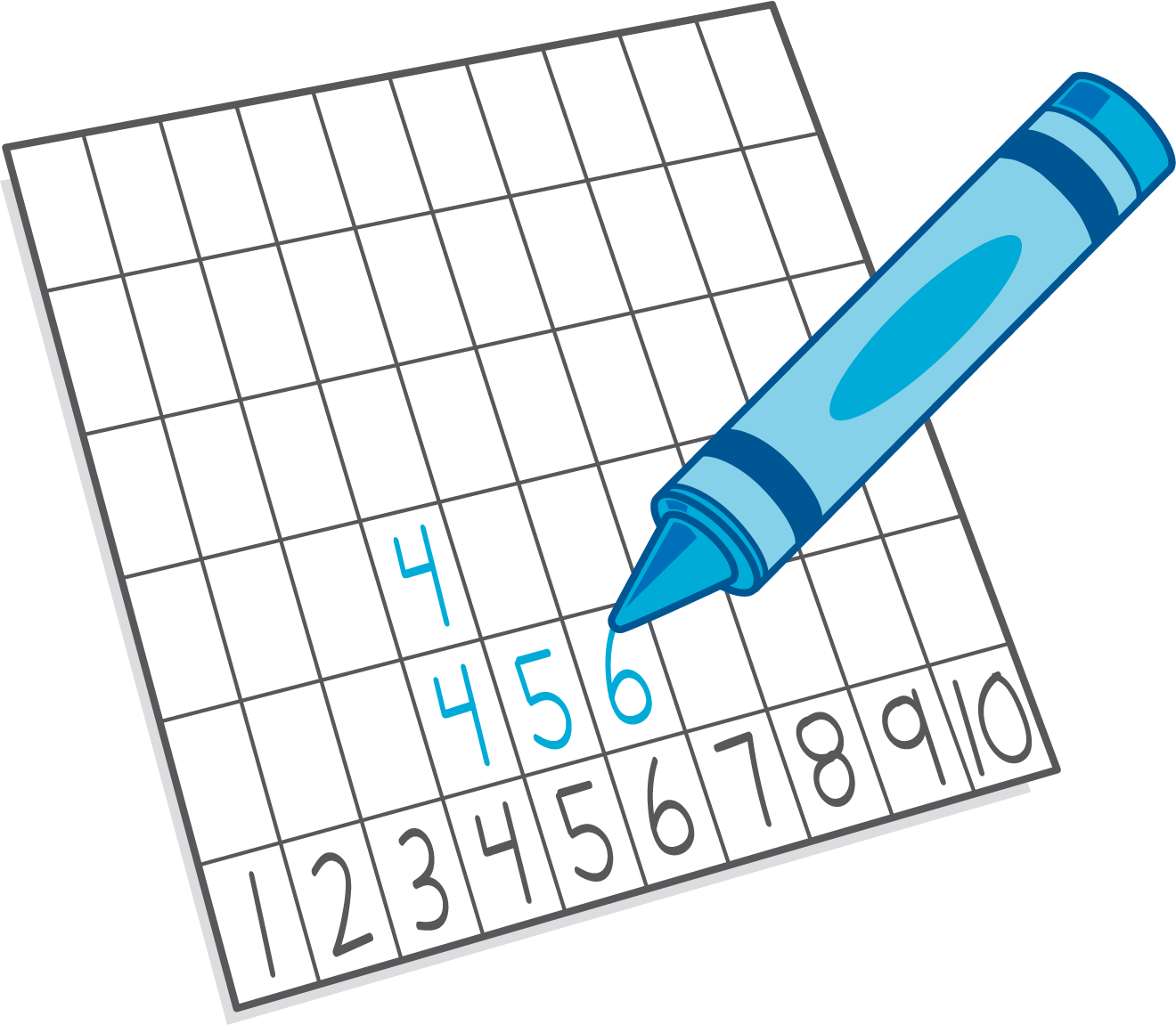 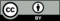 © CC BY 2021 Illustrative Mathematics®